辽宁省价格协会辽价协［2017］1号关于组织医院会员赴广东考察的通知2016年7月1日，国家发改委联合卫生计生委、人力资源社会保障部、财政部公布了《关于印发推进医疗服务价格改革意见的通知》（发改价格（2016）1431文件，并要求全国各省于2017年全面实施。    此项工作涉及面广，政策性、技术性较强，协会的医院会员希望能到有经验的省份去学习考察，经辽宁省价格协会与广东省医药价格协会沟通，拟定于2017年2月组织部分医院会员赴广东进行学习考察活动，希望通过学习考察，了解广东省省管医院在推进医疗服务价格改革进程中的经验及做法，寻求辽宁省稳妥推进医疗服务价格改革，理顺医疗服务比价关系，规范价格行为，逐步建立科学、合理的医疗服务价格调整机制的可行性方案。具体要求通知如下： 一、考察时间：预计：2017年2月21日-2月26日。二、考察地点：广州市、深圳市广东省价格协会，广州市省属医院、深圳市港大医院等N家医院三、考察项目：医院耗材收费项目管理：耗材收费流程、收费复核流程等物资招标和库存管理办法新增医疗服务项目管理及自主定价项目的数量和开展情况医改后医院的运行情况四、考察方式：  1、座谈会        2、现场考察五、参加考察人员：医院物价办主任或主管物价的人员。六、考察费用：    每人收取考察费：800元/每人，（含部分考察费、资料费、市内交通费等），超出部分由协会补贴。往返机票、住宿费用自理。    请参加考察的单位在2017年2月10日前将考察费打入协会账号并注明考察人姓名。   银行汇款请寄：户  名：辽宁省价格协会开户行：中国建设银行沈阳龙江支行账  号：21001423701050001217联系人：陈思思                   电话：024-82577710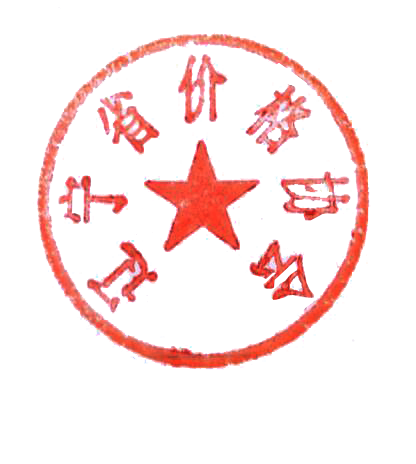                                  辽宁省价格协会                                 2017年1月16日